Республиканская природоохранная акция «Неделя леса- 2018» 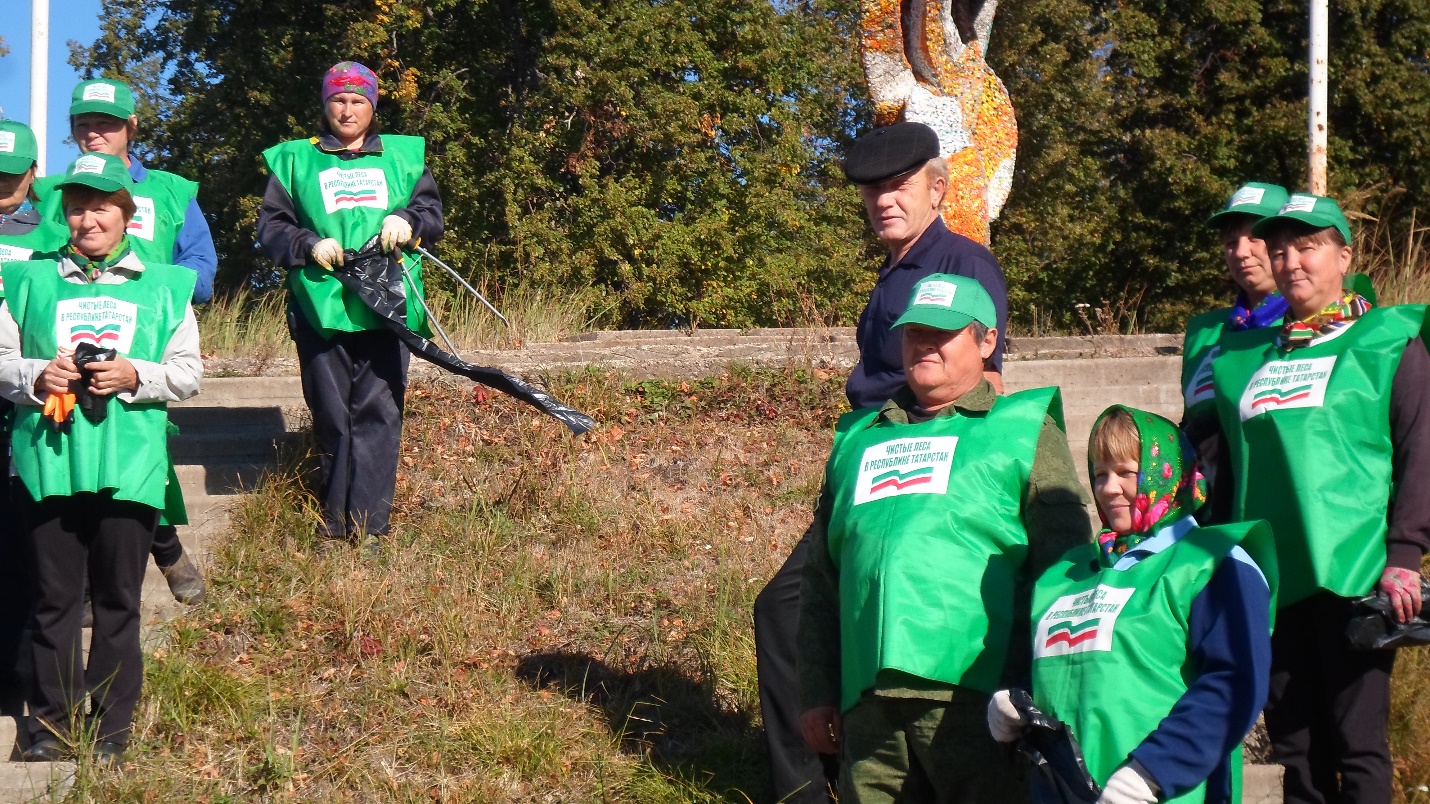 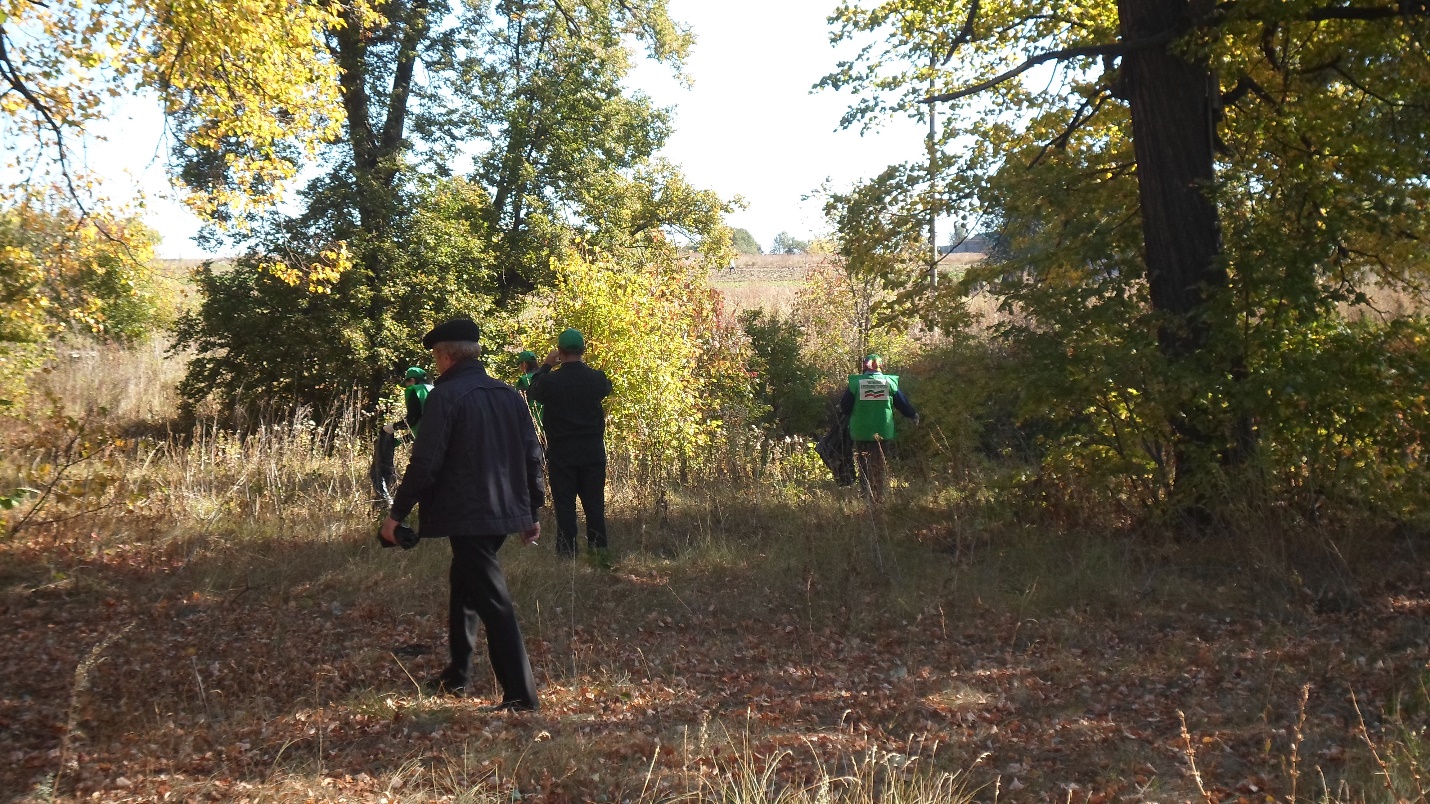 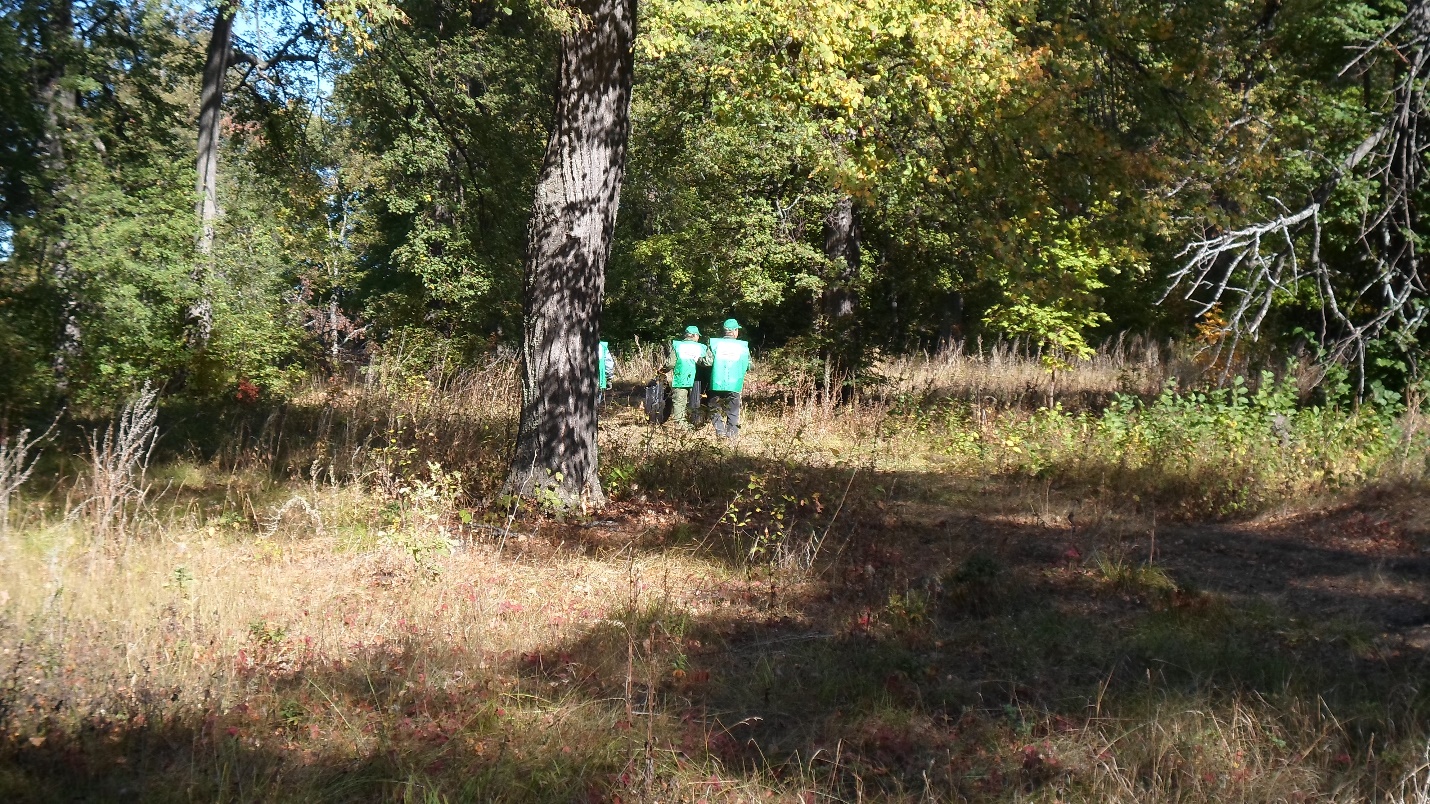 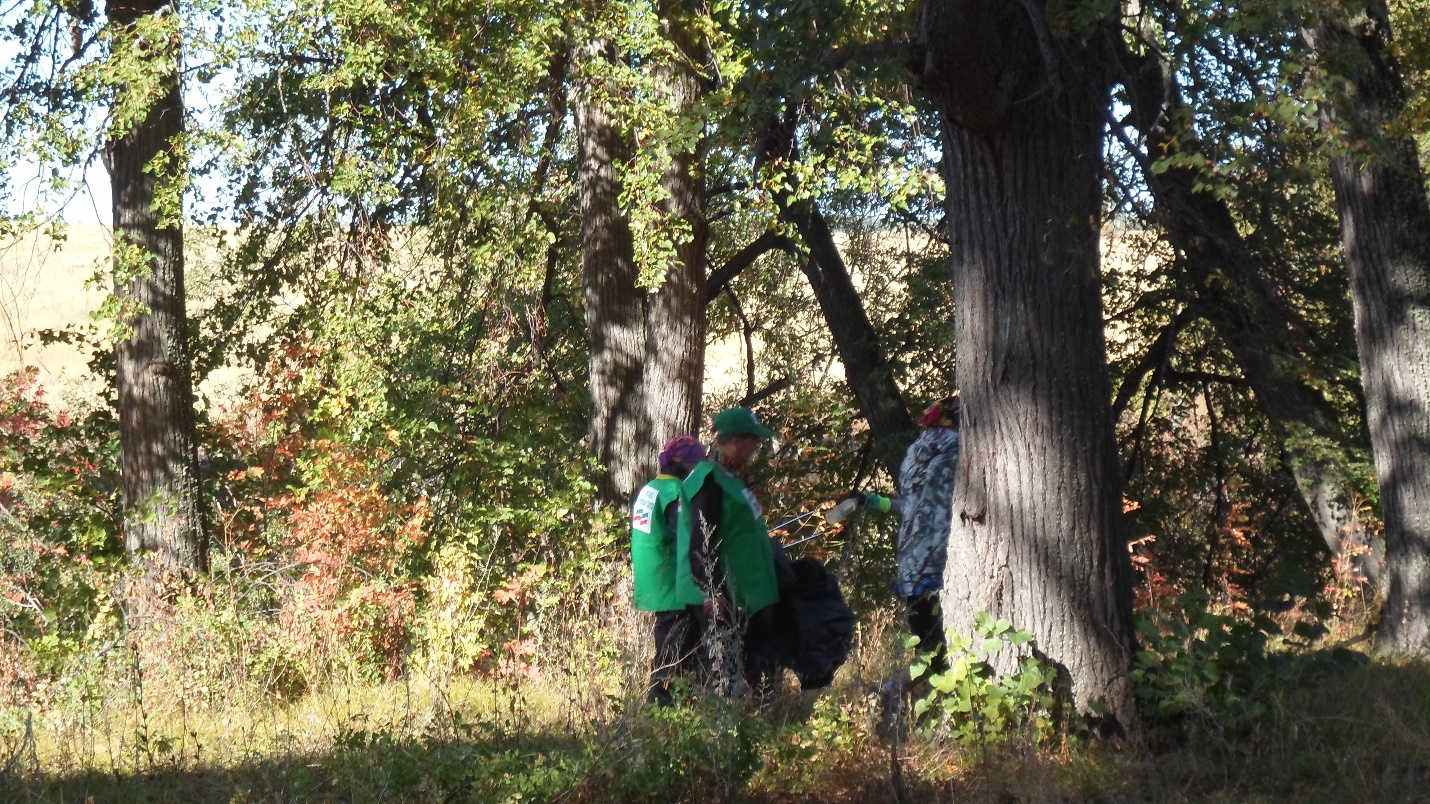 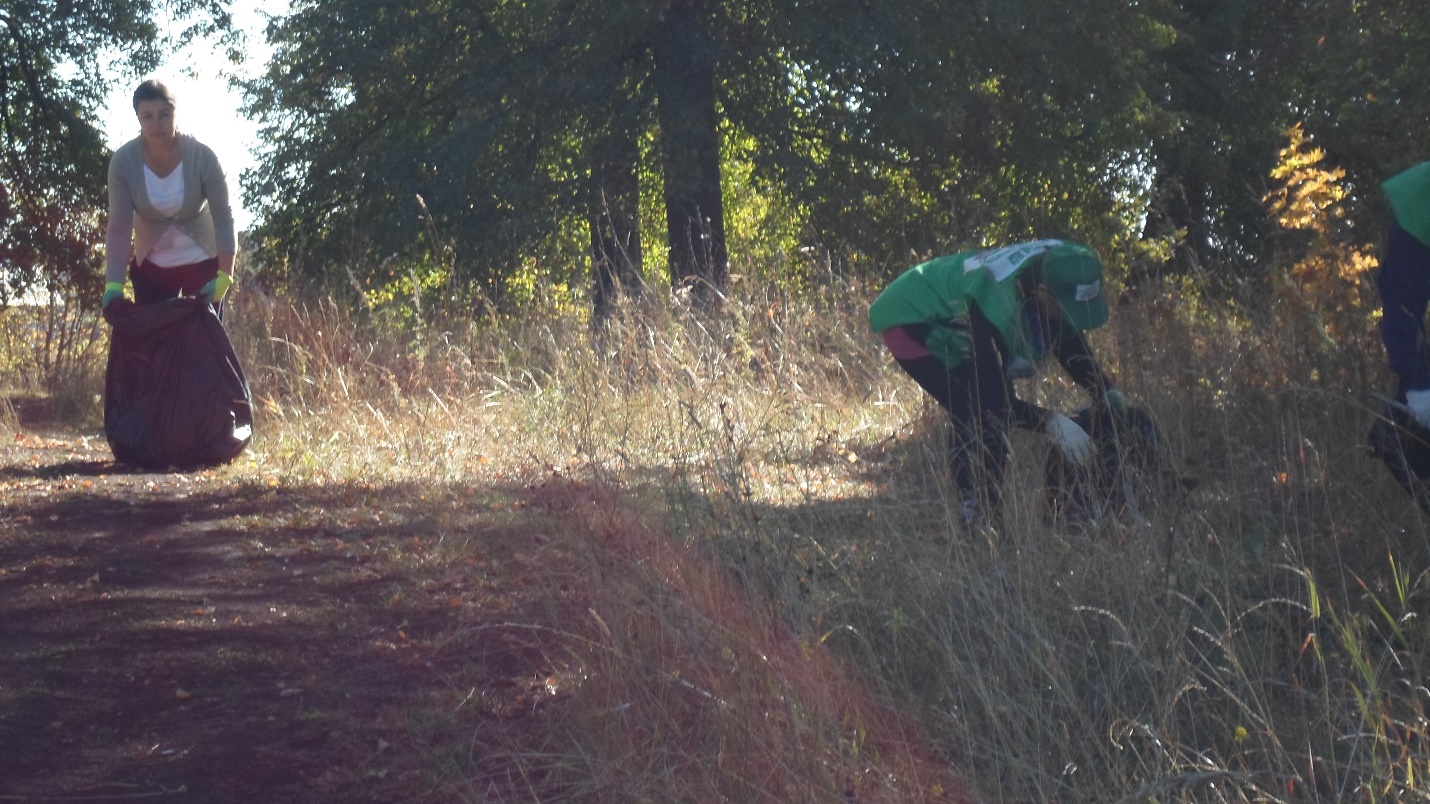 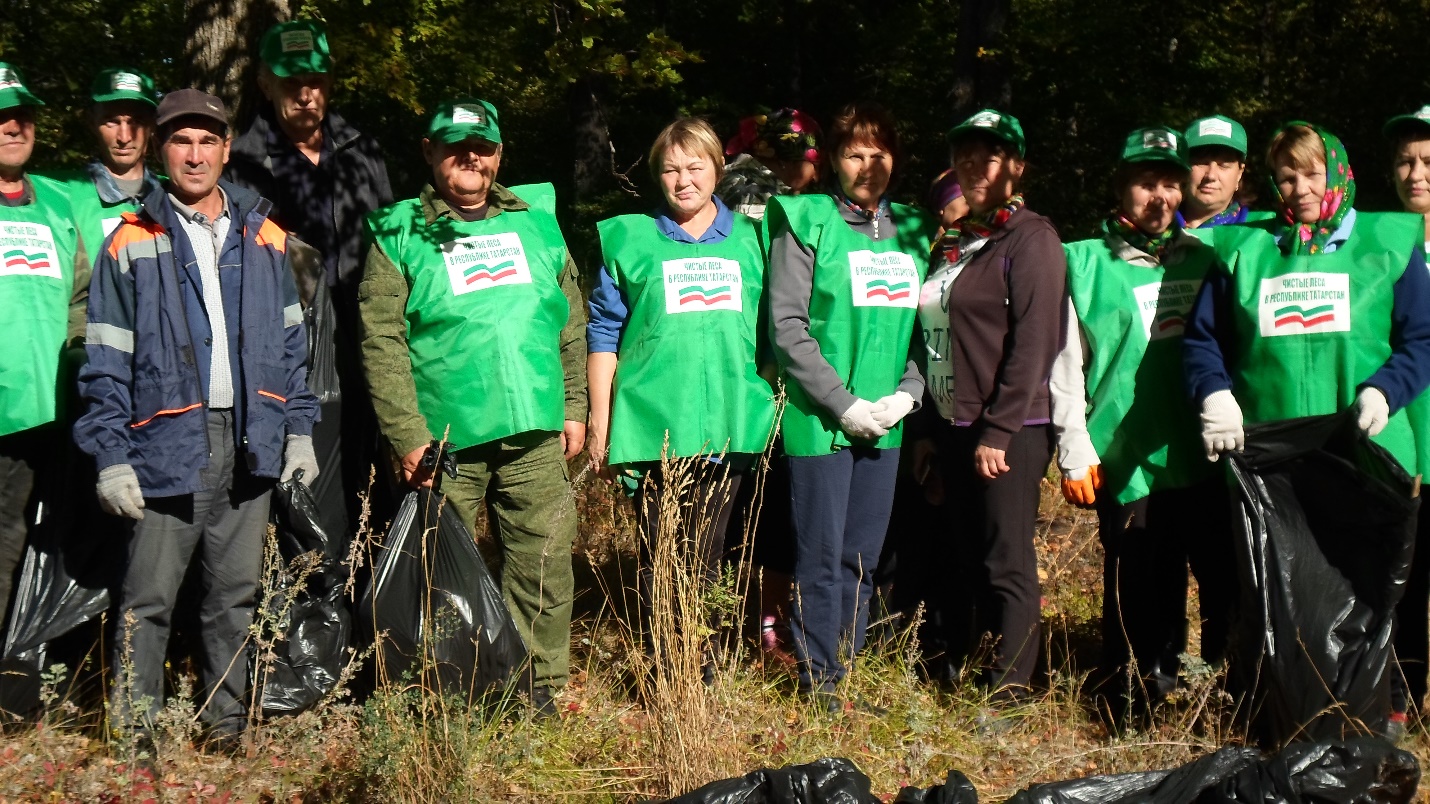 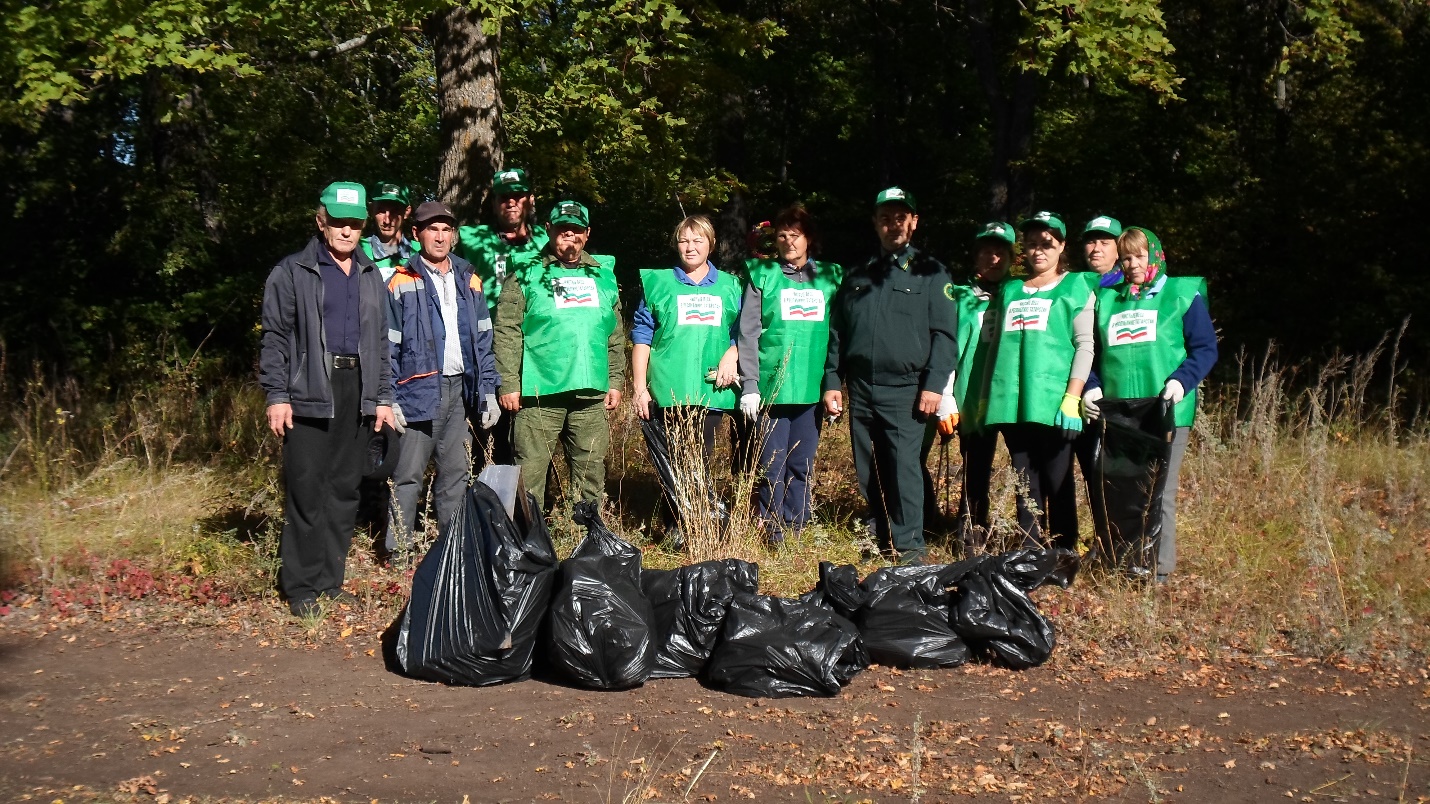 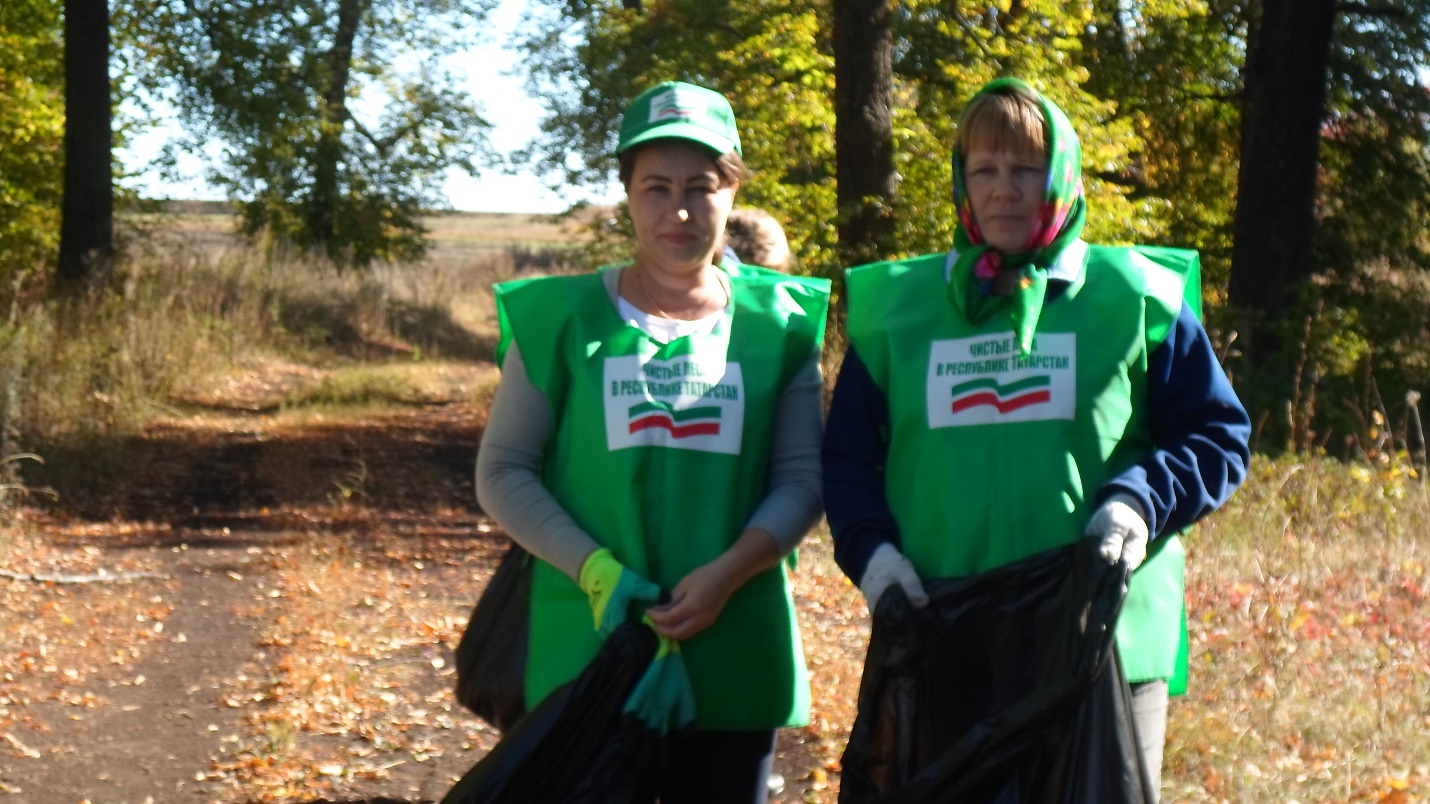 